ДО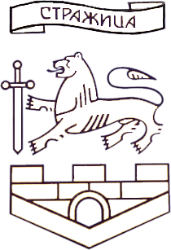 КМЕТА НАОБЩИНА СТРАЖИЦАЗ А Я В Л Е Н И Еза удостоверения за идентичност на урегулиран поземлен имот(Уникален идентификатор на административната услуга - 2082)От .............................................................................................................................................. ,(посочете трите имена на физическото лице или наименованието на юридическото лице)ЕГН/ЕИК............................................................, постоянен/настоящ адрес или адрес науправление на юридическото лице: гр./с. ..................................., община............................,област.................................. ул. (ж.к.) ......................................................................................,тел.: ......................................., електронна поща ......................................................................Юридическото лице се представлява от ......................................................................................................................................................................................................................................,(трите имена на представителя/пълномощника и ЕГН)№/дата на пълномощното .........................................................................................................По силата на приложения документ съм собственик на поземлен имот с идентификатор ................................., парцел (УПИ).........................., квартал ..........................,  по плана на гр./с......................................................................................................... от …........................ г.Заявявам желанието си да ми бъде издадено удостоверение за идентичност на имота между документа за собственост и сега действащия план или между стар и нов план на населеното място на гр./с..........................................., община .............................................., област ...........................................................................Прилагам следните документи:1. Документ за собственост, освен ако същият е вписан в Имотния регистър. Документът за собственост е вписан под акт № ..........., том.........................................., година ..................... в Службата по вписванията ...................................... 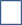 (отбележете със знак Х, когато документът е вписан, и попълнете данните за вписването).2. Документ за платена такса, освен ако плащането е извършено по електронен път. Плащането е извършено по електронен път (отбележете със знак Х, когато плащането е извършено по електронен път).Желая издаденият индивидуален административен акт да бъде получен: Лично от звеното за административно обслужване. Чрез лицензиран пощенски оператор на адрес: .................................................................................................................................................................................................................,като декларирам, че пощенските разходи са за моя сметка, платими при получаването на акта за вътрешни пощенски пратки, и съм съгласен документите да бъдат пренасяни от оператора за служебни цели. Индивидуалният административен акт да бъде изпратен:• като вътрешна препоръчана пощенска пратка;• като вътрешна куриерска пратка;• като международна препоръчана пощенска пратка.По електронен път на електронна поща .............................................................................Дата: .......................                                                                    Заявител: ...............................                                                                                                                             (подпис)